Мастер-класс по рисованию по мотивам русской народной песенки «Два веселых гуся» для старших дошкольников.Подготовили воспитатели логопедической группы №2:Шарапова О.П,. Макарова И.В.Цель: продолжать формировать интерес к русскому народному фольклору;- Учить детей изображать гуся, передавая особенности строения;- Развивать навыки рисования красками;- Воспитывать любовь и бережное отношение к животным.Материалы:  альбомный лист, акварель, кисточка, простой карандаш, ластик, емкость с водой.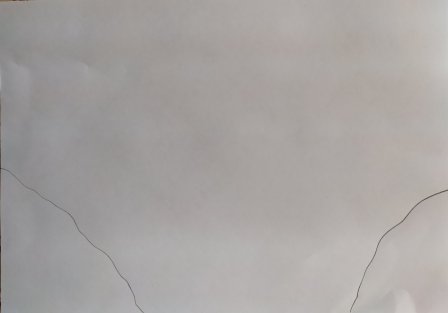 На альбомном листе рисуем простым карандашом высокий берег канавки.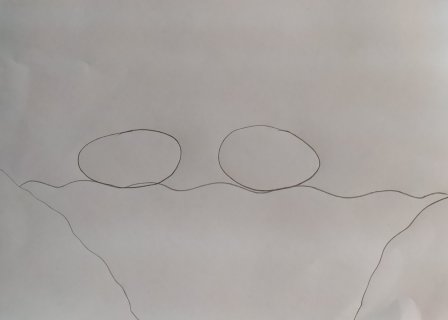 Заполняем конаву водой и прорисовываем тело гусей – два овала.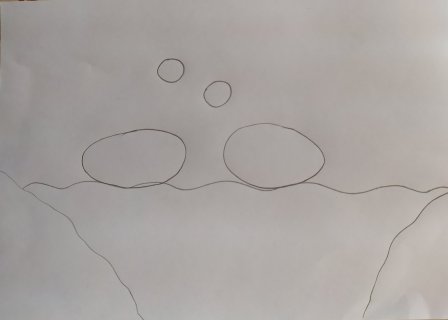 Рисуем каждому гусю небольшую голову.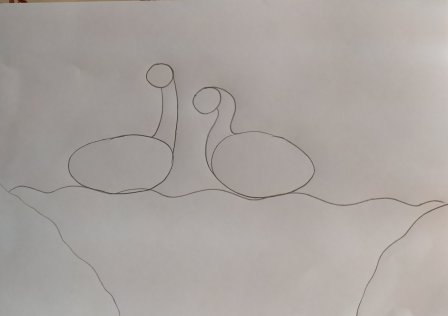 С верхней части головы спускаем линию на спину,с нижней части головы – на живот. Получилась шея.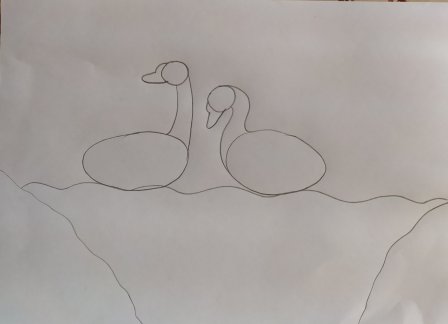 Добавляем клюв, расширенныйв верхней части.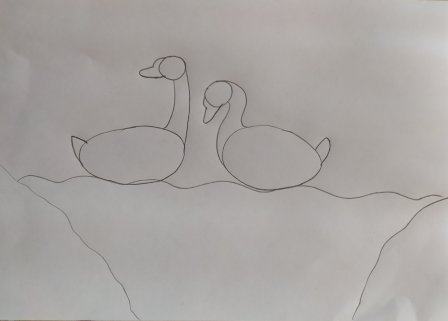 Добавляем хвостики.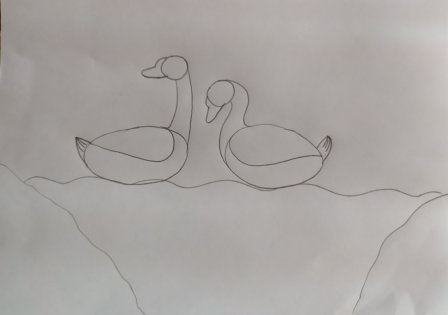 Отделяем крыло.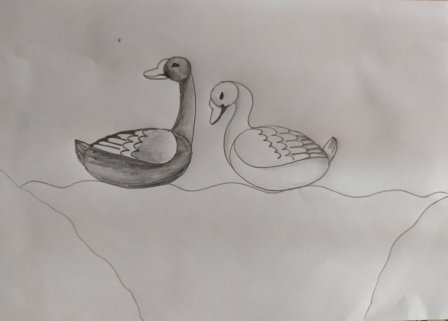 Одного закрашиваем простым карандашом, другого оставляем белым.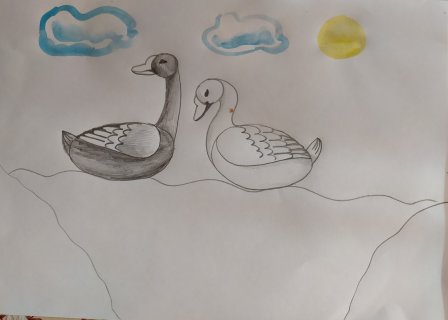 Прорисовываем облака и солнышко.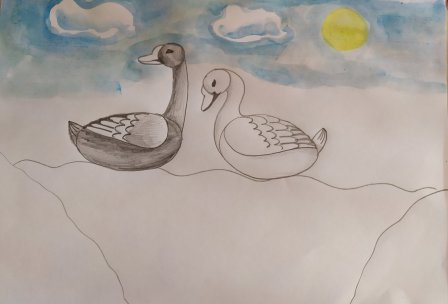 Закрашиваем небо голубой акварелью.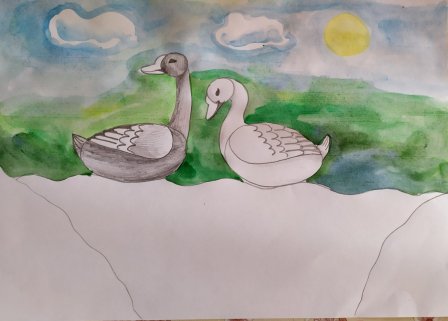 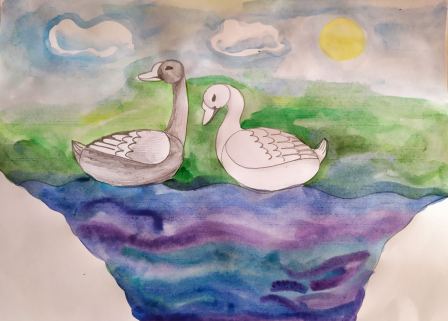 Рисуем противоположный берег и воду в канаве.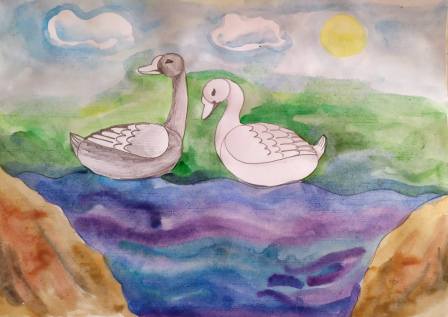 Закрашиваем бережок.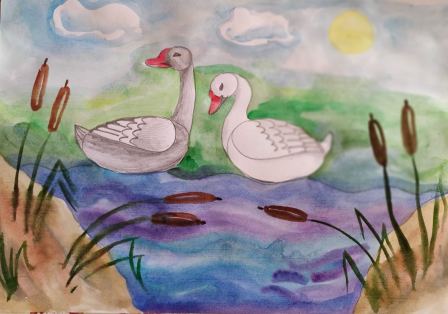 Рисуем камыши. Гуси спрятались в канавке.Надеемся у вас все получилось. Вы молодцы!